Муниципальное автономное общеобразовательное учреждение
средняя общеобразовательная школа № 15 п. Карпушиха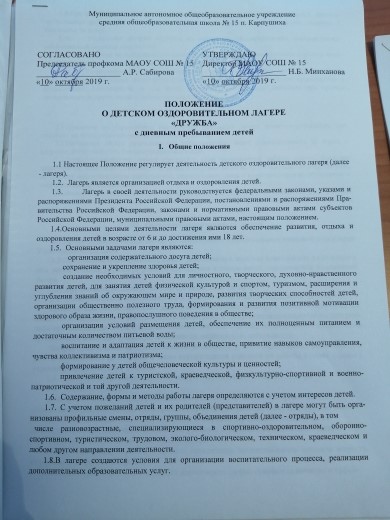 ПОЛОЖЕНИЕО ДЕТСКОМ ОЗДОРОВИТЕЛЬНОМ ЛАГЕРЕ
«ДРУЖБА»с дневным пребыванием детейОбщие положения1.1 Настоящее Положение регулирует деятельность детского оздоровительного лагеря (далее - лагеря).Лагерь является организацией отдыха и оздоровления детей.Лагерь в своей деятельности руководствуется федеральными законами, указами и распоряжениями Президента Российской Федерации, постановлениями и распоряжениями Правительства Российской Федерации, законами и нормативными правовыми актами субъектов Российской Федерации, муниципальными правовыми актами, настоящим положением.1.4.Основными целями деятельности лагеря являются обеспечение развития, отдыха и оздоровления детей в возрасте от 6 и до достижения ими 18 лет.Основными задачами лагеря являются:организация содержательного досуга детей;сохранение и укрепление здоровья детей;создание необходимых условий для личностного, творческого, духовно-нравственного развития детей, для занятия детей физической культурой и спортом, туризмом, расширения и углубления знаний об окружающем мире и природе, развития творческих способностей детей, организации общественно полезного труда, формирования и развития позитивной мотивации здорового образа жизни, правопослушного поведения в обществе;организация условий размещения детей, обеспечение их полноценным питанием и достаточным количеством питьевой воды;воспитание и адаптация детей к жизни в обществе, привитие навыков самоуправления, чувства коллективизма и патриотизма;формирование у детей общечеловеческой культуры и ценностей;привлечение детей к туристской, краеведческой, физкультурно-спортивной и военно- патриотической и той другой деятельности.Содержание, формы и методы работы лагеря определяются с учетом интересов детей.С учетом пожеланий детей и их родителей (представителей) в лагере могут быть орга-  низованы профильные смены, отряды, группы, объединения детей (далее - отряды), в томчисле разновозрастные, специализирующиеся в спортивно-оздоровительном, оборонноспортивном, туристическом, трудовом, эколого-биологическом, техническом, краеведческом и любом другом направлении деятельности.В лагере создаются условия для организации воспитательного процесса, реализации дополнительных образовательных услуг.При формировании лагеря обеспечиваются условия жизнедеятельности детей, включая организацию размещения, питания, медицинского обеспечения, охраны жизни, здоровья и безопасности детей.Управление лагерем строится на принципах, обеспечивающих государственнообщественный характер управления.В лагере не допускаются создание и деятельность организационных структур политических партий, общественно-политических и религиозных движений и организаций.Размещение, устройство, содержание и организация режима работы лагеря определены с учетом требований антитеррористической защищенности, обеспечения правопорядка и общественной безопасности, в том числе безопасности дорожного движения при проезде организованных групп детей к местам отдыха и обратно.Кадровое обеспечениеПриказом по учреждению назначаются начальник лагеря, педагог-организатор, воспитатели из числа педагогических работников школы.Начальник лагеря руководит его деятельностью, несет ответственность за жизнь и здоровье детей, ведет необходимую документацию.Педагог-организатор лагеря составляет план мероприятий работы смены, проводит мероприятия, несет ответственность за жизнь и здоровье детей во время проведения мероприятий, организует воспитательную деятельность, осуществляет связь с культурно-просветительскими и спортивными организациями.Воспитатели осуществляют воспитательную деятельность по плану лагеря, проводят подготовку к неприятиям, следят за соблюдением режима дня, правил безопасности при пожаре, правил безопасного поведения.Организация деятельности лагеряЛагерь создается на базе школы согласно приказу муниципального казенного учреждения Управления образованияСодержание, формы, методы, режим работы лагеря, включая длительность пребывания в нем детей, а также порядок и условия пребывания в лагере детей, определяются положением лагеря.Организация питания детей в лагере возлагается на лагерь.Организация оказания медицинской помощи детям в лагере возлагается на лагерь.Право на ведение медицинской деятельности возникает у лагеря с момента получения им лицензии на медицинскую деятельность, включая работы (услуги) по специальности «педиатрия» либо при наличии договора о медицинском обслуживании детей, заключенного с медицинской организацией, имеющей указанную лицензию на медицинскую деятельность.Лагерем обеспечивается предоставление помещений с соответствующими условиями для работы медицинских работников, а также осуществление контроля их работы в целях охраны и укрепления здоровья детей в лагере.Непосредственное руководство лагерем осуществляет начальник лагеря.Начальник лагеря:действует от имени лагеря, представляет его во всех учреждениях и организациях; распоряжается имуществом лагеря в пределах прав, предоставленных ему положением; несет в установленном законодательством Российской Федерации порядке ответственность за деятельность лагеря, включая невыполнение функций, определенных положением лагеря, нарушение прав, свобод детей и работников лагеря;соответствие форм, методов и средств организации воспитательного процесса возрасту, интересам и потребностям детей.планирует, организует и контролирует деятельность лагеря, отвечает за качество и эффек-тивность его работы;несет ответственность за жизнь, здоровье и безопасность детей и работников во время нахождения в лаг ре, соблюдение норм охраны труда и техники безопасности;обеспечивает предоставление родителям (законным представителям) и детям полную и своевременную информацию об их обязанностях, правах, условиях пребывания детей в лагере и о предоставляемых детям услугах;к детям должно проявляться уважительное и гуманное отношение со стороны работников учреждений.К педагогической деятельности в лагере не Допускаются лица:лишенные права заниматься педагогической деятельностью в соответствии с вступившим в законную силу приговором суда;имеющие или имевшие судимость, подвергающиеся или подвергавшиеся уголовному преследованию (за исключением лиц, уголовное преследование в отношении которых прекращено по реабилитирующим основаниям) за преступления против жизни и здоровья, свободы, чести й достоинства личности (за исключением незаконного помещения в психиатрический стационар, клеветы и оскорбления), половой неприкосновенности и половой свободы личности, против семьи и несовершеннолетних, здоровья населения и общественной нравственности, а также против общественной безопасности;имеющие неснятую или непогашенную судимость за умышленные тяжкие и особо тяжкие преступления;признанные недееспособными в установленном федеральном законом порядке;имеющие заболевания, предусмотренные перечнем, утверждаемым федеральным органом исполнительной власти, осуществляющим функций по выработке государственной политики и нормативно-правовому регулированию в области здравоохранения.Комплектование лагеряВ лагерь принимаются дети в возрасте от 6 и до достижения ими 18 лет при наличии медицинских документов о состоянии здоровья детей, а также сведений об отсутствии контактов с инфекционными заболеваниями.В лагеря не могут быть приняты дети с некоторыми отклонениями в состоянии здоровья и бактерионосители инфекционных заболеваний, включенные в общие медицинские противопоказания к направлению детей в оздоровительные учреждения.В лагере создаются отряды детей с учетом возраста, интересов детей, а также ограничения жизнедеятельности детей (в том числе детей- инвалидов).Количество отрядов в лагере определяется исходя из их предельной наполняемости.В лагере с дневным пребыванием детей предельная наполняемость составляет:для обучающихся 1-4 классов не более 25 детей,для остальных школьников - не более 30 детей.Охрана жизни й здоровья детейНачальник лагеря, педагог-организатор, воспитатели несут ответственность за жизнь и здоровье детей во время пребывания их в лагере.Педагогические сотрудники, работающие в лагере, и дети должны строго соблюдать дисциплину, режим дня, план воспитательной работы, технику безопасности и правила пожарной безопасности.Начальник лагеря проводит инструктаж по охране труда для сотрудников, а воспитатели - для детей под личную подпись инструктируемых.В лагере действует план эвакуации на случай пожара и чрезвычайных ситуаций.Организация питания осуществляется на основе примерных норм питания. За качество продукции и питания несет ответственность мед.работник, кладовщик и повар.Организация походов и экскурсий производится на основе соответствующих инструкций образовательного учреждения.Имущество и средства лагеряФинансовое обеспечение деятельности лагеря осуществляется в соответствии с законодательством Российской Федерации.Для обеспечения необходимых условий отдыха и оздоровления детей в лагере должны соблюдаться следующие основные условия:наличие и состояние документации, в соответствии с которой работает лагерь, в том числе акт приемки лагеря межведомственной комиссией;условия размещения лагеря;укомплектованность лагеря необходимыми специалистами и уровень их квалификации;техническое оснащение лагеря (оборудование, приборы, аппаратура, спортивное и туристское снаряжение, транспорт и т.д.);наличие системы внутреннего контроля качества предоставляемых услуг.Принято на педагогическом совете протокол № 62 от 11 октября 2019 г.СОГЛАСОВАНОПредседатель профкома МАОУ СОШ № 15____________________ А.Р. Сабирова«10» октября 2019 г.УТВЕРЖДАЮДиректор МАОУ СОШ № 15____________________ Н.Б. Минханова«10» октября 2019 г.